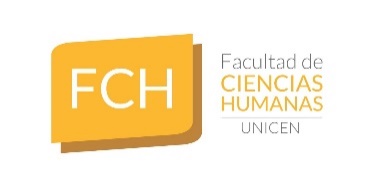 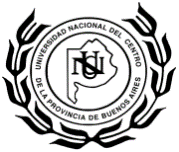 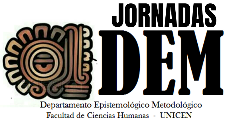 II JORNADAS DE EPIStEMOLOGÍA Y METODOLOGÍA DE LAS CIENCIAS SOCIALES (JEMECS)“DESAFÍOS EPISTEMOLÓGICOS Y METODOLÓGICOS EN EL ESTUDIO CRÍTICO DE LA ACTUALIDAD LATINOAMERICANA”Organiza:Departamento Epistemológico-Metodológico – Facultad de Ciencias Humanas– Universidad Nacional Del Centro7 y 8 de octubre de 2019Tandil, Buenos AiresPrograma de actividadesLUNES 7 DE OCTUBRELugar: SUM, Pabellón II, Campus Universitario9.00	ACREDITACIÓN9.30APERTURAMabel Pacheco (Secretaria Académica, UNICEN)Alicia Spinello (Decana, Facultad de Ciencias Humanas, UNICEN)Santiago Linares (Secretario de Investigación y Posgrado, FCH–UNICEN)Representante del Departamento Epistemológico-Metodológico, FCH–UNICEN10.30	CONFERENCIA INAUGURAL“Diálogos interdisciplinarios y desafíos metodológicos en el estudio de fenómenos sociales: la teoría de las representaciones sociales”A cargo de José Antonio Castorina (UNIPE, UBA)12.00	RecesoLugar: Biblioteca Central, Campus universitario13.30 a 15.00	Mesas de ponencias	Reflexiones y experiencias en torno a estrategias metodológicas específicas: debates en Historia e Historiografía (Auditorium)Formación en prácticas de investigación: desafíos de su enseñanza (Sala de Videoconferencias)15.00 a 17.00	Mesas de ponencias	Reflexiones y experiencias en torno a estrategias metodológicas específicas: capitalismo, resistencias y territorio (Auditorium)Discusiones contemporáneas en el campo de las Epistemologías de las Ciencias Sociales: antropología y prácticas etnográficas para el estudio de fenómenos sociales (Sala de Videoconferencias)17.30 a 19.30Lugar: SUM, Pabellón II, Campus UniversitarioPanel“Bases metodológicas en la producción de datos oficiales sobre educación”Javier Araujo (UNICEN, UNQ)Leandro Botinelli (UNIPE)Liliana Pascual (UBA)Leticia Miras (Depto. De Información Universitaria/SPU)MARTES 8 DE OCTUBRELugar: Biblioteca Central, Campus universitario8.30 a 11.00 (Sala de Videoconferencias)CONVERSATORIO CON TESISTAS Y GRADUADOS/ASDesafíos metodológicos en la elaboración de tesis de gradoActividad conjunta con el Área de Ingreso, permanencia y graduaciónÁrea de Ingreso, permanencia y graduación (FCH-UNICEN)Departamento Epistemológico-Metodológico (FCH-UNICEN)Dra. Silvia Fernández Soto (CONICET- PROIEPS- FCH-UNICEN)Dra. Paola Gallo (IEHS-IGEHCS/CONICET- FCH-UNICEN)Dra. Ana Fernández (IGEHCS/CONICET - FCH- UNICEN)9.30 a 11.00	Mesa de ponencias	Formación en prácticas de investigación: desafíos de su enseñanza (Auditorium)11.00 a 12.30	Mesa de ponencias	Reflexiones y experiencias en torno a estrategias metodológicas específicas: desafíos en investigación educativa (Auditorium)Discusiones contemporáneas en el campo de las Epistemologías de las Ciencias Sociales (Sala de Videoconferencias) 12.30 a 14.00	Mesa de ponencias	Políticas científico-tecnológicas en el contexto actual (Sala de Videoconferencias)Reflexiones y experiencias en torno a estrategias metodológicas específicas: desafíos en investigación educativa (Auditorium)14.00	Receso15.00Lugar: Sala Abierta de Lectura (Chacabuco 729)Panel“Las cajas negras que supimos conseguir: epistemologías feministas críticas y transposiciones metodológicas”	Gisela Giamberardino (CISOC, Programa de Género–UNCPBA)Andrea Torricella (Grupo de Estudios sobre Familia, Género y Subjetividades, UNMdP)Agustina Cepeda (Grupo de Estudios sobre Familia, Género y Subjetividades, UNMdP)Verónica Meske (Grupo de Estudios sobre Familia, Género y Subjetividades, UNMdP)16.30Panel“Desafíos de la producción de conocimientos en perspectiva crítica:Teoría social latinoamericana y transdisciplinariedad”Julio Sarmiento (UNLP)Adriana Cuenca (UNLP)18.00Lugar: Aula MagnaConferencia de cierre“El rol del Estado en el desarrollo de la ciencia y la tecnología en Argentina”	Roberto Salvarezza (vicepresidente de la Comisión de Ciencia, Tecnología e Innovación de la Honorable Cámara de Diputados de la Nación– Ex-director de CONICET –2012–2015)